FICHA DE INVESTIGAÇÃO DE SG SUSPEITO DE DOENÇA PELO CORONAVÍRUS 2019 – COVID-19 (B34.2)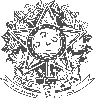 ATENÇÃO! O campo com * deve ser preenchido pelo profissional de saúde	25/08/2020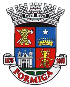 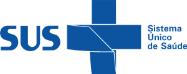 Ficha para estabelecimentos comerciais - Rastreamento Covid-19 em população economicamente ativa (PEA) - Formiga/MG1 - A empresa deverá realizar sorteio aleatório entre todos os profissionais e sortear os nomes de 20% do total de colaboradores. 2 - Em caso de percentual ficar fracionado, deverá ser considerado o próximo número maior inteiro. (Exemplo: Empresa com 11 funcionários, 20% corresponde a 2,2. Neste caso serão testados três colaboradores).3 -  Devem ser excluídos dos testes, os funcionários que estiverem afastados do trabalho por qualquer motivo e/ou que tiveram teste com resultado positivo para a Covid-19 há menos de 90 dias.Nome do estabelecimento:________________________________CNPJ:__________________Endereço:_____________________________________________________________________Nome do responsável:___________________________________________________________Contato do responsável: (    ) _____________________Número de colaboradores da empresa:_____________ Testes a serem realizados:__________ Lista de todos os colaboradoresObs. Caso falte campo para preencher com nome dos trabalhadores, abrir uma nova folha e anexar a esta.MINISTÉRIO DA SAÚDESECRETARIA DE VIGILÂNCIA EM SAÚDE  Nº	e-SUS Notifica – MODELO 25/08/2020Definição de caso: Indivíduo com quadro respiratório agudo, caracterizado por pelo menos dois (2) dos seguintes sinais e sintomas: febre (mesmo que referida), calafrios, dor de garganta, dor de cabeça, tosse, coriza, distúrbios olfativos ou distúrbios gustativos.Em crianças: além dos itens anteriores considera-se também obstrução nasal, na ausência de outro diagnóstico específico.Em idosos: deve-se considerar também critérios específicos de agravamento como síncope, confusão mental, sonolência excessiva, irritabilidade e inapetência.Observação: Na suspeita de COVID-19, a febre pode estar ausente e sintomas gastrointestinais (diarreia) podem estar presentes.Definição de caso: Indivíduo com quadro respiratório agudo, caracterizado por pelo menos dois (2) dos seguintes sinais e sintomas: febre (mesmo que referida), calafrios, dor de garganta, dor de cabeça, tosse, coriza, distúrbios olfativos ou distúrbios gustativos.Em crianças: além dos itens anteriores considera-se também obstrução nasal, na ausência de outro diagnóstico específico.Em idosos: deve-se considerar também critérios específicos de agravamento como síncope, confusão mental, sonolência excessiva, irritabilidade e inapetência.Observação: Na suspeita de COVID-19, a febre pode estar ausente e sintomas gastrointestinais (diarreia) podem estar presentes.Definição de caso: Indivíduo com quadro respiratório agudo, caracterizado por pelo menos dois (2) dos seguintes sinais e sintomas: febre (mesmo que referida), calafrios, dor de garganta, dor de cabeça, tosse, coriza, distúrbios olfativos ou distúrbios gustativos.Em crianças: além dos itens anteriores considera-se também obstrução nasal, na ausência de outro diagnóstico específico.Em idosos: deve-se considerar também critérios específicos de agravamento como síncope, confusão mental, sonolência excessiva, irritabilidade e inapetência.Observação: Na suspeita de COVID-19, a febre pode estar ausente e sintomas gastrointestinais (diarreia) podem estar presentes.Definição de caso: Indivíduo com quadro respiratório agudo, caracterizado por pelo menos dois (2) dos seguintes sinais e sintomas: febre (mesmo que referida), calafrios, dor de garganta, dor de cabeça, tosse, coriza, distúrbios olfativos ou distúrbios gustativos.Em crianças: além dos itens anteriores considera-se também obstrução nasal, na ausência de outro diagnóstico específico.Em idosos: deve-se considerar também critérios específicos de agravamento como síncope, confusão mental, sonolência excessiva, irritabilidade e inapetência.Observação: Na suspeita de COVID-19, a febre pode estar ausente e sintomas gastrointestinais (diarreia) podem estar presentes.Definição de caso: Indivíduo com quadro respiratório agudo, caracterizado por pelo menos dois (2) dos seguintes sinais e sintomas: febre (mesmo que referida), calafrios, dor de garganta, dor de cabeça, tosse, coriza, distúrbios olfativos ou distúrbios gustativos.Em crianças: além dos itens anteriores considera-se também obstrução nasal, na ausência de outro diagnóstico específico.Em idosos: deve-se considerar também critérios específicos de agravamento como síncope, confusão mental, sonolência excessiva, irritabilidade e inapetência.Observação: Na suspeita de COVID-19, a febre pode estar ausente e sintomas gastrointestinais (diarreia) podem estar presentes.Definição de caso: Indivíduo com quadro respiratório agudo, caracterizado por pelo menos dois (2) dos seguintes sinais e sintomas: febre (mesmo que referida), calafrios, dor de garganta, dor de cabeça, tosse, coriza, distúrbios olfativos ou distúrbios gustativos.Em crianças: além dos itens anteriores considera-se também obstrução nasal, na ausência de outro diagnóstico específico.Em idosos: deve-se considerar também critérios específicos de agravamento como síncope, confusão mental, sonolência excessiva, irritabilidade e inapetência.Observação: Na suspeita de COVID-19, a febre pode estar ausente e sintomas gastrointestinais (diarreia) podem estar presentes.Definição de caso: Indivíduo com quadro respiratório agudo, caracterizado por pelo menos dois (2) dos seguintes sinais e sintomas: febre (mesmo que referida), calafrios, dor de garganta, dor de cabeça, tosse, coriza, distúrbios olfativos ou distúrbios gustativos.Em crianças: além dos itens anteriores considera-se também obstrução nasal, na ausência de outro diagnóstico específico.Em idosos: deve-se considerar também critérios específicos de agravamento como síncope, confusão mental, sonolência excessiva, irritabilidade e inapetência.Observação: Na suspeita de COVID-19, a febre pode estar ausente e sintomas gastrointestinais (diarreia) podem estar presentes.Definição de caso: Indivíduo com quadro respiratório agudo, caracterizado por pelo menos dois (2) dos seguintes sinais e sintomas: febre (mesmo que referida), calafrios, dor de garganta, dor de cabeça, tosse, coriza, distúrbios olfativos ou distúrbios gustativos.Em crianças: além dos itens anteriores considera-se também obstrução nasal, na ausência de outro diagnóstico específico.Em idosos: deve-se considerar também critérios específicos de agravamento como síncope, confusão mental, sonolência excessiva, irritabilidade e inapetência.Observação: Na suspeita de COVID-19, a febre pode estar ausente e sintomas gastrointestinais (diarreia) podem estar presentes.Definição de caso: Indivíduo com quadro respiratório agudo, caracterizado por pelo menos dois (2) dos seguintes sinais e sintomas: febre (mesmo que referida), calafrios, dor de garganta, dor de cabeça, tosse, coriza, distúrbios olfativos ou distúrbios gustativos.Em crianças: além dos itens anteriores considera-se também obstrução nasal, na ausência de outro diagnóstico específico.Em idosos: deve-se considerar também critérios específicos de agravamento como síncope, confusão mental, sonolência excessiva, irritabilidade e inapetência.Observação: Na suspeita de COVID-19, a febre pode estar ausente e sintomas gastrointestinais (diarreia) podem estar presentes.Definição de caso: Indivíduo com quadro respiratório agudo, caracterizado por pelo menos dois (2) dos seguintes sinais e sintomas: febre (mesmo que referida), calafrios, dor de garganta, dor de cabeça, tosse, coriza, distúrbios olfativos ou distúrbios gustativos.Em crianças: além dos itens anteriores considera-se também obstrução nasal, na ausência de outro diagnóstico específico.Em idosos: deve-se considerar também critérios específicos de agravamento como síncope, confusão mental, sonolência excessiva, irritabilidade e inapetência.Observação: Na suspeita de COVID-19, a febre pode estar ausente e sintomas gastrointestinais (diarreia) podem estar presentes.Definição de caso: Indivíduo com quadro respiratório agudo, caracterizado por pelo menos dois (2) dos seguintes sinais e sintomas: febre (mesmo que referida), calafrios, dor de garganta, dor de cabeça, tosse, coriza, distúrbios olfativos ou distúrbios gustativos.Em crianças: além dos itens anteriores considera-se também obstrução nasal, na ausência de outro diagnóstico específico.Em idosos: deve-se considerar também critérios específicos de agravamento como síncope, confusão mental, sonolência excessiva, irritabilidade e inapetência.Observação: Na suspeita de COVID-19, a febre pode estar ausente e sintomas gastrointestinais (diarreia) podem estar presentes.Definição de caso: Indivíduo com quadro respiratório agudo, caracterizado por pelo menos dois (2) dos seguintes sinais e sintomas: febre (mesmo que referida), calafrios, dor de garganta, dor de cabeça, tosse, coriza, distúrbios olfativos ou distúrbios gustativos.Em crianças: além dos itens anteriores considera-se também obstrução nasal, na ausência de outro diagnóstico específico.Em idosos: deve-se considerar também critérios específicos de agravamento como síncope, confusão mental, sonolência excessiva, irritabilidade e inapetência.Observação: Na suspeita de COVID-19, a febre pode estar ausente e sintomas gastrointestinais (diarreia) podem estar presentes.Definição de caso: Indivíduo com quadro respiratório agudo, caracterizado por pelo menos dois (2) dos seguintes sinais e sintomas: febre (mesmo que referida), calafrios, dor de garganta, dor de cabeça, tosse, coriza, distúrbios olfativos ou distúrbios gustativos.Em crianças: além dos itens anteriores considera-se também obstrução nasal, na ausência de outro diagnóstico específico.Em idosos: deve-se considerar também critérios específicos de agravamento como síncope, confusão mental, sonolência excessiva, irritabilidade e inapetência.Observação: Na suspeita de COVID-19, a febre pode estar ausente e sintomas gastrointestinais (diarreia) podem estar presentes.Definição de caso: Indivíduo com quadro respiratório agudo, caracterizado por pelo menos dois (2) dos seguintes sinais e sintomas: febre (mesmo que referida), calafrios, dor de garganta, dor de cabeça, tosse, coriza, distúrbios olfativos ou distúrbios gustativos.Em crianças: além dos itens anteriores considera-se também obstrução nasal, na ausência de outro diagnóstico específico.Em idosos: deve-se considerar também critérios específicos de agravamento como síncope, confusão mental, sonolência excessiva, irritabilidade e inapetência.Observação: Na suspeita de COVID-19, a febre pode estar ausente e sintomas gastrointestinais (diarreia) podem estar presentes.UF de notificação:|M|G|UF de notificação:|M|G|Município de Notificação:FormigaMunicípio de Notificação:FormigaMunicípio de Notificação:FormigaMunicípio de Notificação:FormigaMunicípio de Notificação:FormigaMunicípio de Notificação:FormigaMunicípio de Notificação:FormigaMunicípio de Notificação:FormigaMunicípio de Notificação:FormigaMunicípio de Notificação:FormigaMunicípio de Notificação:FormigaMunicípio de Notificação:FormigaIDENTIFICAÇÃOTem CPF? (Marcar X)|     |Sim  |   |NãoTem CPF? (Marcar X)|     |Sim  |   |NãoEstrangeiro: (Marcar X)| | Sim | |NãoEstrangeiro: (Marcar X)| | Sim | |NãoEstrangeiro: (Marcar X)| | Sim | |NãoProfissional de saúde (Marcar X)| | Sim |X|NãoProfissional de saúde (Marcar X)| | Sim |X|NãoProfissional de saúde (Marcar X)| | Sim |X|NãoProfissional de saúde (Marcar X)| | Sim |X|NãoProfissional de saúde (Marcar X)| | Sim |X|NãoProfissional de segurança (Marcar X)| | Sim | |NãoProfissional de segurança (Marcar X)| | Sim | |NãoProfissional de segurança (Marcar X)| | Sim | |NãoIDENTIFICAÇÃOProfissão:Profissão:Profissão:Profissão:Profissão:Profissão:Profissão:CPF:      |     |     |     |     |     |     |     |    |  | 	CPF:      |     |     |     |     |     |     |     |    |  | 	CPF:      |     |     |     |     |     |     |     |    |  | 	CPF:      |     |     |     |     |     |     |     |    |  | 	CPF:      |     |     |     |     |     |     |     |    |  | 	CPF:      |     |     |     |     |     |     |     |    |  | 	IDENTIFICAÇÃOCartão SUS:      |     |     |     |     |    |     |     |    |     |    |  |    | 	Cartão SUS:      |     |     |     |     |    |     |     |    |     |    |  |    | 	Cartão SUS:      |     |     |     |     |    |     |     |    |     |    |  |    | 	Cartão SUS:      |     |     |     |     |    |     |     |    |     |    |  |    | 	Cartão SUS:      |     |     |     |     |    |     |     |    |     |    |  |    | 	Cartão SUS:      |     |     |     |     |    |     |     |    |     |    |  |    | 	Cartão SUS:      |     |     |     |     |    |     |     |    |     |    |  |    | 	Cartão SUS:      |     |     |     |     |    |     |     |    |     |    |  |    | 	Cartão SUS:      |     |     |     |     |    |     |     |    |     |    |  |    | 	Cartão SUS:      |     |     |     |     |    |     |     |    |     |    |  |    | 	Cartão SUS:      |     |     |     |     |    |     |     |    |     |    |  |    | 	Cartão SUS:      |     |     |     |     |    |     |     |    |     |    |  |    | 	Cartão SUS:      |     |     |     |     |    |     |     |    |     |    |  |    | 	IDENTIFICAÇÃONome Completo:Nome Completo:Nome Completo:Nome Completo:Nome Completo:Nome Completo:Nome Completo:Nome Completo:Nome Completo:Nome Completo:Nome Completo:Nome Completo:Nome Completo:IDENTIFICAÇÃONome Completo da Mãe:Nome Completo da Mãe:Nome Completo da Mãe:Nome Completo da Mãe:Nome Completo da Mãe:Nome Completo da Mãe:Nome Completo da Mãe:Nome Completo da Mãe:Nome Completo da Mãe:Nome Completo da Mãe:Nome Completo da Mãe:Nome Completo da Mãe:Nome Completo da Mãe:IDENTIFICAÇÃOData de nascimento: 	| 	| 	Data de nascimento: 	| 	| 	Data de nascimento: 	| 	| 	Data de nascimento: 	| 	| 	Data de nascimento: 	| 	| 	Data de nascimento: 	| 	| 	Data de nascimento: 	| 	| 	País de origem:País de origem:País de origem:País de origem:País de origem:País de origem:IDENTIFICAÇÃOSexo: (Marcar X)|_|Masculino|_|FemininoSexo: (Marcar X)|_|Masculino|_|FemininoSexo: (Marcar X)|_|Masculino|_|FemininoRaça/COR: (Marcar X)|_|Branca |_|Preta |_|Amarela |_|Parda|     |Indígena - Etnia: 	|_|IgnoradoRaça/COR: (Marcar X)|_|Branca |_|Preta |_|Amarela |_|Parda|     |Indígena - Etnia: 	|_|IgnoradoRaça/COR: (Marcar X)|_|Branca |_|Preta |_|Amarela |_|Parda|     |Indígena - Etnia: 	|_|IgnoradoRaça/COR: (Marcar X)|_|Branca |_|Preta |_|Amarela |_|Parda|     |Indígena - Etnia: 	|_|IgnoradoRaça/COR: (Marcar X)|_|Branca |_|Preta |_|Amarela |_|Parda|     |Indígena - Etnia: 	|_|IgnoradoRaça/COR: (Marcar X)|_|Branca |_|Preta |_|Amarela |_|Parda|     |Indígena - Etnia: 	|_|IgnoradoRaça/COR: (Marcar X)|_|Branca |_|Preta |_|Amarela |_|Parda|     |Indígena - Etnia: 	|_|IgnoradoRaça/COR: (Marcar X)|_|Branca |_|Preta |_|Amarela |_|Parda|     |Indígena - Etnia: 	|_|IgnoradoPassaporte:    |     |    |     |    |     |   | 	Passaporte:    |     |    |     |    |     |   | 	IDENTIFICAÇÃOCEP:       |     |   |    | 	-      |   | 	CEP:       |     |   |    | 	-      |   | 	CEP:       |     |   |    | 	-      |   | 	CEP:       |     |   |    | 	-      |   | 	CEP:       |     |   |    | 	-      |   | 	CEP:       |     |   |    | 	-      |   | 	CEP:       |     |   |    | 	-      |   | 	CEP:       |     |   |    | 	-      |   | 	CEP:       |     |   |    | 	-      |   | 	CEP:       |     |   |    | 	-      |   | 	CEP:       |     |   |    | 	-      |   | 	CEP:       |     |   |    | 	-      |   | 	CEP:       |     |   |    | 	-      |   | 	IDENTIFICAÇÃOEstado de residência: |M|G|Estado de residência: |M|G|Estado de residência: |M|G|Estado de residência: |M|G|Município de Residência: FormigaMunicípio de Residência: FormigaMunicípio de Residência: FormigaMunicípio de Residência: FormigaMunicípio de Residência: FormigaMunicípio de Residência: FormigaMunicípio de Residência: FormigaMunicípio de Residência: FormigaMunicípio de Residência: FormigaIDENTIFICAÇÃOLogradouro:Logradouro:Logradouro:Logradouro:Logradouro:Logradouro:Logradouro:Logradouro:Número:Número:Número:Bairro:Bairro:IDENTIFICAÇÃOComplemento:Complemento:Complemento:Complemento:Complemento:Complemento:Complemento:Complemento:Complemento:Complemento:Complemento:Complemento:Complemento:IDENTIFICAÇÃOTelefone Celular:Telefone Celular:Telefone Celular:Telefone Celular:Telefone Celular:Telefone Celular:Telefone Celular:Telefone de contato:Telefone de contato:Telefone de contato:Telefone de contato:Telefone de contato:Telefone de contato:DADOS CLÍNICOS EPIDEMIOLÓGICOS*Data da Notificação: 	| 	| 	*Data da Notificação: 	| 	| 	*Data da Notificação: 	| 	| 	*Data da Notificação: 	| 	| 	*Data da Notificação: 	| 	| 	*Data da Notificação: 	| 	| 	*Data da Notificação: 	| 	| 	*Data do início dos sintomas: 	| 	| 	 *Data do início dos sintomas: 	| 	| 	 *Data do início dos sintomas: 	| 	| 	 *Data do início dos sintomas: 	| 	| 	 *Data do início dos sintomas: 	| 	| 	 *Data do início dos sintomas: 	| 	| 	 DADOS CLÍNICOS EPIDEMIOLÓGICOSSintomas: (Marcar X)|     |Assintomático  |   | Febre	|    |Dor de Garganta	|    |Dispneia	|    | Tosse	|    | Coriza|    | Dor de Cabeça |    | Distúrbios gustatórios   |    | Distúrbios olfativos   |    |Outros 	Sintomas: (Marcar X)|     |Assintomático  |   | Febre	|    |Dor de Garganta	|    |Dispneia	|    | Tosse	|    | Coriza|    | Dor de Cabeça |    | Distúrbios gustatórios   |    | Distúrbios olfativos   |    |Outros 	Sintomas: (Marcar X)|     |Assintomático  |   | Febre	|    |Dor de Garganta	|    |Dispneia	|    | Tosse	|    | Coriza|    | Dor de Cabeça |    | Distúrbios gustatórios   |    | Distúrbios olfativos   |    |Outros 	Sintomas: (Marcar X)|     |Assintomático  |   | Febre	|    |Dor de Garganta	|    |Dispneia	|    | Tosse	|    | Coriza|    | Dor de Cabeça |    | Distúrbios gustatórios   |    | Distúrbios olfativos   |    |Outros 	Sintomas: (Marcar X)|     |Assintomático  |   | Febre	|    |Dor de Garganta	|    |Dispneia	|    | Tosse	|    | Coriza|    | Dor de Cabeça |    | Distúrbios gustatórios   |    | Distúrbios olfativos   |    |Outros 	Sintomas: (Marcar X)|     |Assintomático  |   | Febre	|    |Dor de Garganta	|    |Dispneia	|    | Tosse	|    | Coriza|    | Dor de Cabeça |    | Distúrbios gustatórios   |    | Distúrbios olfativos   |    |Outros 	Sintomas: (Marcar X)|     |Assintomático  |   | Febre	|    |Dor de Garganta	|    |Dispneia	|    | Tosse	|    | Coriza|    | Dor de Cabeça |    | Distúrbios gustatórios   |    | Distúrbios olfativos   |    |Outros 	Sintomas: (Marcar X)|     |Assintomático  |   | Febre	|    |Dor de Garganta	|    |Dispneia	|    | Tosse	|    | Coriza|    | Dor de Cabeça |    | Distúrbios gustatórios   |    | Distúrbios olfativos   |    |Outros 	Sintomas: (Marcar X)|     |Assintomático  |   | Febre	|    |Dor de Garganta	|    |Dispneia	|    | Tosse	|    | Coriza|    | Dor de Cabeça |    | Distúrbios gustatórios   |    | Distúrbios olfativos   |    |Outros 	Sintomas: (Marcar X)|     |Assintomático  |   | Febre	|    |Dor de Garganta	|    |Dispneia	|    | Tosse	|    | Coriza|    | Dor de Cabeça |    | Distúrbios gustatórios   |    | Distúrbios olfativos   |    |Outros 	Sintomas: (Marcar X)|     |Assintomático  |   | Febre	|    |Dor de Garganta	|    |Dispneia	|    | Tosse	|    | Coriza|    | Dor de Cabeça |    | Distúrbios gustatórios   |    | Distúrbios olfativos   |    |Outros 	Sintomas: (Marcar X)|     |Assintomático  |   | Febre	|    |Dor de Garganta	|    |Dispneia	|    | Tosse	|    | Coriza|    | Dor de Cabeça |    | Distúrbios gustatórios   |    | Distúrbios olfativos   |    |Outros 	Sintomas: (Marcar X)|     |Assintomático  |   | Febre	|    |Dor de Garganta	|    |Dispneia	|    | Tosse	|    | Coriza|    | Dor de Cabeça |    | Distúrbios gustatórios   |    | Distúrbios olfativos   |    |Outros 	DADOS CLÍNICOS EPIDEMIOLÓGICOSCondições: (Marcar X)|_| Doenças respiratórias crônicas descompensadas	|_| Diabetes	|_| Obesidade|_| Doenças renais crônicas em estágio avançado (graus 3, 4 e 5)	|_| Imunossupressão|_| Portador de doenças cromossômicas ou estado de fragilidade imunológica     |_| Gestante|_| Doenças cardíacas crônicas	|_| Puérpera (até 45 dias do parto)Condições: (Marcar X)|_| Doenças respiratórias crônicas descompensadas	|_| Diabetes	|_| Obesidade|_| Doenças renais crônicas em estágio avançado (graus 3, 4 e 5)	|_| Imunossupressão|_| Portador de doenças cromossômicas ou estado de fragilidade imunológica     |_| Gestante|_| Doenças cardíacas crônicas	|_| Puérpera (até 45 dias do parto)Condições: (Marcar X)|_| Doenças respiratórias crônicas descompensadas	|_| Diabetes	|_| Obesidade|_| Doenças renais crônicas em estágio avançado (graus 3, 4 e 5)	|_| Imunossupressão|_| Portador de doenças cromossômicas ou estado de fragilidade imunológica     |_| Gestante|_| Doenças cardíacas crônicas	|_| Puérpera (até 45 dias do parto)Condições: (Marcar X)|_| Doenças respiratórias crônicas descompensadas	|_| Diabetes	|_| Obesidade|_| Doenças renais crônicas em estágio avançado (graus 3, 4 e 5)	|_| Imunossupressão|_| Portador de doenças cromossômicas ou estado de fragilidade imunológica     |_| Gestante|_| Doenças cardíacas crônicas	|_| Puérpera (até 45 dias do parto)Condições: (Marcar X)|_| Doenças respiratórias crônicas descompensadas	|_| Diabetes	|_| Obesidade|_| Doenças renais crônicas em estágio avançado (graus 3, 4 e 5)	|_| Imunossupressão|_| Portador de doenças cromossômicas ou estado de fragilidade imunológica     |_| Gestante|_| Doenças cardíacas crônicas	|_| Puérpera (até 45 dias do parto)Condições: (Marcar X)|_| Doenças respiratórias crônicas descompensadas	|_| Diabetes	|_| Obesidade|_| Doenças renais crônicas em estágio avançado (graus 3, 4 e 5)	|_| Imunossupressão|_| Portador de doenças cromossômicas ou estado de fragilidade imunológica     |_| Gestante|_| Doenças cardíacas crônicas	|_| Puérpera (até 45 dias do parto)Condições: (Marcar X)|_| Doenças respiratórias crônicas descompensadas	|_| Diabetes	|_| Obesidade|_| Doenças renais crônicas em estágio avançado (graus 3, 4 e 5)	|_| Imunossupressão|_| Portador de doenças cromossômicas ou estado de fragilidade imunológica     |_| Gestante|_| Doenças cardíacas crônicas	|_| Puérpera (até 45 dias do parto)Condições: (Marcar X)|_| Doenças respiratórias crônicas descompensadas	|_| Diabetes	|_| Obesidade|_| Doenças renais crônicas em estágio avançado (graus 3, 4 e 5)	|_| Imunossupressão|_| Portador de doenças cromossômicas ou estado de fragilidade imunológica     |_| Gestante|_| Doenças cardíacas crônicas	|_| Puérpera (até 45 dias do parto)Condições: (Marcar X)|_| Doenças respiratórias crônicas descompensadas	|_| Diabetes	|_| Obesidade|_| Doenças renais crônicas em estágio avançado (graus 3, 4 e 5)	|_| Imunossupressão|_| Portador de doenças cromossômicas ou estado de fragilidade imunológica     |_| Gestante|_| Doenças cardíacas crônicas	|_| Puérpera (até 45 dias do parto)Condições: (Marcar X)|_| Doenças respiratórias crônicas descompensadas	|_| Diabetes	|_| Obesidade|_| Doenças renais crônicas em estágio avançado (graus 3, 4 e 5)	|_| Imunossupressão|_| Portador de doenças cromossômicas ou estado de fragilidade imunológica     |_| Gestante|_| Doenças cardíacas crônicas	|_| Puérpera (até 45 dias do parto)Condições: (Marcar X)|_| Doenças respiratórias crônicas descompensadas	|_| Diabetes	|_| Obesidade|_| Doenças renais crônicas em estágio avançado (graus 3, 4 e 5)	|_| Imunossupressão|_| Portador de doenças cromossômicas ou estado de fragilidade imunológica     |_| Gestante|_| Doenças cardíacas crônicas	|_| Puérpera (até 45 dias do parto)Condições: (Marcar X)|_| Doenças respiratórias crônicas descompensadas	|_| Diabetes	|_| Obesidade|_| Doenças renais crônicas em estágio avançado (graus 3, 4 e 5)	|_| Imunossupressão|_| Portador de doenças cromossômicas ou estado de fragilidade imunológica     |_| Gestante|_| Doenças cardíacas crônicas	|_| Puérpera (até 45 dias do parto)Condições: (Marcar X)|_| Doenças respiratórias crônicas descompensadas	|_| Diabetes	|_| Obesidade|_| Doenças renais crônicas em estágio avançado (graus 3, 4 e 5)	|_| Imunossupressão|_| Portador de doenças cromossômicas ou estado de fragilidade imunológica     |_| Gestante|_| Doenças cardíacas crônicas	|_| Puérpera (até 45 dias do parto)DADOS CLÍNICOS EPIDEMIOLÓGICOSEstado do Teste: (Marcar X)| |Solicitado|X|Coletado| |ConcluídoEstado do Teste: (Marcar X)| |Solicitado|X|Coletado| |ConcluídoEstado do Teste: (Marcar X)| |Solicitado|X|Coletado| |ConcluídoData da Coleta do Teste: 	| 	| 	Data da Coleta do Teste: 	| 	| 	Data da Coleta do Teste: 	| 	| 	Data da Coleta do Teste: 	| 	| 	Tipo de Teste: (Marcar X)| |RT – PCR| |Teste rápido – anticorpo|X|Swab para detecção de antígeno| |Enzimaimunoensaio-ELISATipo de Teste: (Marcar X)| |RT – PCR| |Teste rápido – anticorpo|X|Swab para detecção de antígeno| |Enzimaimunoensaio-ELISATipo de Teste: (Marcar X)| |RT – PCR| |Teste rápido – anticorpo|X|Swab para detecção de antígeno| |Enzimaimunoensaio-ELISATipo de Teste: (Marcar X)| |RT – PCR| |Teste rápido – anticorpo|X|Swab para detecção de antígeno| |Enzimaimunoensaio-ELISATipo de Teste: (Marcar X)| |RT – PCR| |Teste rápido – anticorpo|X|Swab para detecção de antígeno| |Enzimaimunoensaio-ELISAResultado do teste:|_|Negativo|_|Positivo|_|Inconclusivo ouIndeterminadoENCERRAMENTOClassificação final: (Marcar X)|_|Descartado	| |Confirmado Clínico Imagem|_|Confirmado Clínico-Epidemiológico	| |Confirmado Por Critério Clínico|_|Confirmado Laboratorial|_|Síndrome Gripal Não EspecificadaClassificação final: (Marcar X)|_|Descartado	| |Confirmado Clínico Imagem|_|Confirmado Clínico-Epidemiológico	| |Confirmado Por Critério Clínico|_|Confirmado Laboratorial|_|Síndrome Gripal Não EspecificadaClassificação final: (Marcar X)|_|Descartado	| |Confirmado Clínico Imagem|_|Confirmado Clínico-Epidemiológico	| |Confirmado Por Critério Clínico|_|Confirmado Laboratorial|_|Síndrome Gripal Não EspecificadaClassificação final: (Marcar X)|_|Descartado	| |Confirmado Clínico Imagem|_|Confirmado Clínico-Epidemiológico	| |Confirmado Por Critério Clínico|_|Confirmado Laboratorial|_|Síndrome Gripal Não EspecificadaClassificação final: (Marcar X)|_|Descartado	| |Confirmado Clínico Imagem|_|Confirmado Clínico-Epidemiológico	| |Confirmado Por Critério Clínico|_|Confirmado Laboratorial|_|Síndrome Gripal Não EspecificadaClassificação final: (Marcar X)|_|Descartado	| |Confirmado Clínico Imagem|_|Confirmado Clínico-Epidemiológico	| |Confirmado Por Critério Clínico|_|Confirmado Laboratorial|_|Síndrome Gripal Não EspecificadaClassificação final: (Marcar X)|_|Descartado	| |Confirmado Clínico Imagem|_|Confirmado Clínico-Epidemiológico	| |Confirmado Por Critério Clínico|_|Confirmado Laboratorial|_|Síndrome Gripal Não EspecificadaClassificação final: (Marcar X)|_|Descartado	| |Confirmado Clínico Imagem|_|Confirmado Clínico-Epidemiológico	| |Confirmado Por Critério Clínico|_|Confirmado Laboratorial|_|Síndrome Gripal Não EspecificadaClassificação final: (Marcar X)|_|Descartado	| |Confirmado Clínico Imagem|_|Confirmado Clínico-Epidemiológico	| |Confirmado Por Critério Clínico|_|Confirmado Laboratorial|_|Síndrome Gripal Não EspecificadaEvolução do caso: (Marcar X)|_|Cancelado	|_|Internado|_|Ignorado	|_|Óbito|_|Em tratamento domiciliar |_|Cura|_|Internado em UTIEvolução do caso: (Marcar X)|_|Cancelado	|_|Internado|_|Ignorado	|_|Óbito|_|Em tratamento domiciliar |_|Cura|_|Internado em UTIEvolução do caso: (Marcar X)|_|Cancelado	|_|Internado|_|Ignorado	|_|Óbito|_|Em tratamento domiciliar |_|Cura|_|Internado em UTIEvolução do caso: (Marcar X)|_|Cancelado	|_|Internado|_|Ignorado	|_|Óbito|_|Em tratamento domiciliar |_|Cura|_|Internado em UTIENCERRAMENTOData de encerramento: 	| 	| 	Data de encerramento: 	| 	| 	Data de encerramento: 	| 	| 	Data de encerramento: 	| 	| 	Data de encerramento: 	| 	| 	Data de encerramento: 	| 	| 	Informações complementares e observaçõesInformações complementares e observaçõesInformações complementares e observaçõesInformações complementares e observaçõesInformações complementares e observaçõesInformações complementares e observaçõesInformações complementares e observaçõesInformações complementares e observaçõesInformações complementares e observaçõesInformações complementares e observaçõesInformações complementares e observaçõesInformações complementares e observaçõesInformações complementares e observaçõesInformações complementares e observaçõesNomeCPFVai realizar o teste?(    ) SIM     (    ) NÃO(    ) SIM     (    ) NÃO(    ) SIM     (    ) NÃO(    ) SIM     (    ) NÃO(    ) SIM     (    ) NÃO(    ) SIM     (    ) NÃO(    ) SIM     (    ) NÃO(    ) SIM     (    ) NÃO(    ) SIM     (    ) NÃO(    ) SIM     (    ) NÃO(    ) SIM     (    ) NÃO(    ) SIM     (    ) NÃO(    ) SIM     (    ) NÃO(    ) SIM     (    ) NÃO(    ) SIM     (    ) NÃO(    ) SIM     (    ) NÃO